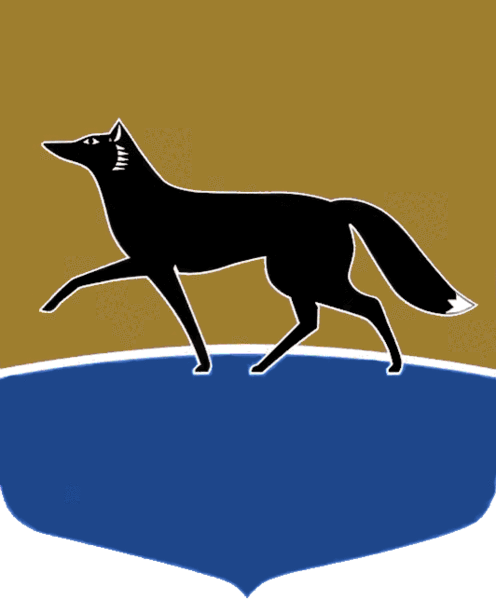 Принято на заседании Думы 26 мая 2023 года№ 338-VII ДГО внесении изменений
в решение Думы города 
от 07.10.2009 № 611-IV ДГ 
«О Положении о департаменте финансов Администрации города»В соответствии с подпунктом 22 пункта 2 статьи 31, пунктом 6 статьи 35 Устава муниципального образования городской округ Сургут 
Ханты-Мансийского автономного округа – Югры, решением Думы города от 01.03.2011 № 862-IV ДГ «О структуре Администрации города» Дума города РЕШИЛА:1. Внести в решение Думы города от 07.10.2009 № 611-IV ДГ 
«О Положении о департаменте финансов Администрации города» (в редакции от 05.04.2022 № 103-VII ДГ) следующие изменения:1) в статье 3 приложения к решению:а) пункт 12 части 10 изложить в следующей редакции:«12) производит уточнение прогнозных параметров бюджета города;»;б) часть 12 дополнить пунктом 61 следующего содержания: «61) утверждает изменения в сводную бюджетную роспись в случае принятия решения о внесении изменений в решение Думы города о бюджете города;»; в) часть 41 изложить в следующей редакции:«41. Готовит проект решения Думы города о дополнительных основаниях признания безнадёжной к взысканию задолженности в части сумм местных налогов.»;г) пункт 2 части 551 изложить в следующей редакции:«2) согласовывает проекты муниципальных правовых актов 
об утверждении муниципальных программ (внесении изменений 
в муниципальные программы) на предмет соответствия требованиям, предъявляемым к ним порядком принятия решений о разработке, формирования и реализации муниципальных программ городского округа Сургут Ханты-Мансийского автономного округа – Югры;»;д) часть 551 дополнить пунктом 7 следующего содержания:«7) готовит проект муниципального правового акта об утверждении перечня муниципальных программ, реализуемых на территории муниципального образования городской округ Сургут Ханты-Мансийского автономного округа – Югры.»;е) дополнить частью 559 следующего содержания:«559. Обеспечивает единые методологические и технологические подходы к автоматизации бухгалтерского, управленческого учёта 
и формирования отчётности органов местного самоуправления 
и муниципальных учреждений города в соответствии с муниципальными правовыми актами Администрации города.».2. Администрации города привести свои правовые акты в соответствие с настоящим решением.3.	Настоящее решение вступает в силу с момента принятия. Председатель Думы города							М.Н. Слепов «31» мая 2023 г.